ENDOTHERMIC REACTION"All those chemical reaction in which heat is absorbed in going
from reactants to product are known as "Endothermic reactions.""All those chemical reaction in which heat is absorbed in going
from reactants to product are known as "Endothermic reactions."   These reactions can not proceed without addition of heat.   These reactions can not proceed without addition of heat.   For example   For example2KClO3 + Heat  2KCl + 3O22KClO3 + Heat  2KCl + 3O2CaCO3 + Heat  CaO + CO2CaCO3 + Heat  CaO + CO2Graphical Representation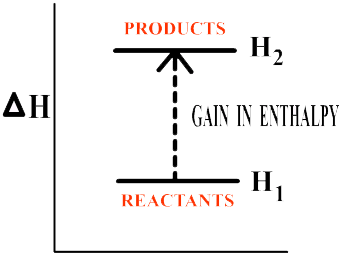 EXOTHERMIC REACTION   All those chemical in which heat is released in going from reactant to product are known as exothermic    reactions.   All those chemical in which heat is released in going from reactant to product are known as exothermic    reactions.   For example   For example3H2 + N2  2NH3 + Heat
2SO2+O2  2SO3 + Heat3H2 + N2  2NH3 + Heat
2SO2+O2  2SO3 + HeatGraphical Representation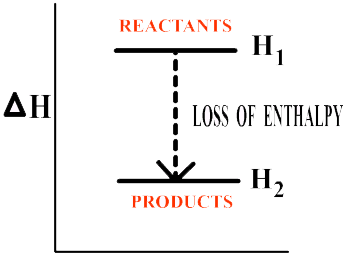 CHEMICAL REACTION   A process in which chemical change in the nature and composition of substances occurs is called chemical    reaction   A process in which chemical change in the nature and composition of substances occurs is called chemical    reaction   For example   For exampleCaCO3 + HEAT CO2 + CaO
3H2 + N2  2NH3CaCO3 + HEAT CO2 + CaO
3H2 + N2  2NH3CHEMICAL EQUATION   A chemical equation is a symbolic formation of chemical change in terms of symbols and formula.   A chemical equation is a symbolic formation of chemical change in terms of symbols and formula.CHARACTERISTICS OF A CHEMICAL EQUATION   1. A chemical equation must be a representative of a chemical reaction.
   2. It should represent molar quantities.
   3. It should be balanced in terms of atoms and molecules of reactants and products.   1. A chemical equation must be a representative of a chemical reaction.
   2. It should represent molar quantities.
   3. It should be balanced in terms of atoms and molecules of reactants and products.   For example:   For example:2SO2+O2  2SO32SO2+O2  2SO33H2 + N2  2NH33H2 + N2  2NH3LAW OF CONVERSATION OF MASS   The law of conservation of mass indicates that during any process, mass is neither created nor destroyed.
   The law was put forward by a French chemist LAVOISER in 1785.   The law of conservation of mass indicates that during any process, mass is neither created nor destroyed.
   The law was put forward by a French chemist LAVOISER in 1785.   Law of conversation of mass states that :   Law of conversation of mass states that :Mass can neither be created nor destroyed during a chemical reaction.During a chemical reaction total mass of products is equal to the total mass of reactantMass can neither be created nor destroyed during a chemical reaction.During a chemical reaction total mass of products is equal to the total mass of reactant